                                           บันทึกข้อความ                                 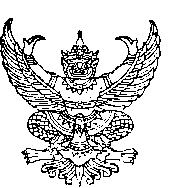 ส่วนราชการ    หลักสูตรที่   อว 0529.8				                 วันที่              เรื่อง    ใบสั่งซื้อวัสดุ/ครุภัณฑ์/จ้างเหมา สำหรับนักศึกษาระดับบัณฑิตศึกษา สาขาวิชาวิศวกรรม..........................................------------------------------------------------------------------------------------------------------------------------------------------------------------------------เรียน   คณบดี		ข้าพเจ้า.....................................................................................รหัส........................ระดับ      ป.โท       ป.เอก แผน….มีความประสงค์ขอซื้อวัสดุ/ครุภัณฑ์/จ้างเหมา เพื่อทำวิจัย เรื่อง.......................................................................................................................ดังนี้หมายเหตุ    กรณีสั่งซื้อวัสดุและครุภัณฑ์ในครั้งเดียวกัน ต้องแยกใบสั่งซื้อลำดับรายการจำนวนราคา/หน่วยราคารวมหมายเหตุ12345ราคาสินค้ายังไม่รวมภาษีมูลค่าเพิ่มราคาสินค้ายังไม่รวมภาษีมูลค่าเพิ่มราคาสินค้ายังไม่รวมภาษีมูลค่าเพิ่มราคาสินค้ายังไม่รวมภาษีมูลค่าเพิ่มภาษีมูลค่าเพิ่มภาษีมูลค่าเพิ่มภาษีมูลค่าเพิ่มภาษีมูลค่าเพิ่มรวมเป็นเงินทั้งสิ้นรวมเป็นเงินทั้งสิ้นรวมเป็นเงินทั้งสิ้นรวมเป็นเงินทั้งสิ้นผู้ขอใช้บริการข้าพเจ้าได้แนบเอกสารประกอบการพิจารณา ดังนี้    กรณีวัสดุ แนบใบเสนอราคา (ถ้ามี)  กรณีจ้างเหมา แนบแบบรูปภาพ/ขอบเขตงานจ้างเหมา          กรณีครุภัณฑ์แนบรายละเอียดคุณลักษณะเฉพาะครุภัณฑ์และ  ใบเสนอราคา         ขอรับรองว่ารายการค่าใช้จ่ายข้างต้นเป็นความจริง        ลงชื่อ...................................................................นักศึกษา                          (...........................................................)                                        ......../........../.........เจ้าหน้าที่ตรวจสอบเงินทำวิจัยคงเหลือที่สามารถเบิกจ่ายได้ เป็นจำนวนเงิน....................................บาท   ขอเสนอรายชื่อคณะกรรมการตรวจรับพัสดุ  ดังนี้   1..…………...………………………………....…ประธานกรรมการ                                                                                                 2.........................................................................กรรมการ                          3.........................................................................กรรมการ           ลงชื่อ.......................................................เจ้าหน้าที่หลักสูตร                    (.............................................................)                             ......../........../.........ความเห็นของอาจารย์ที่ปรึกษา[   ]  เห็นควรดำเนินการ     [   ]  ไม่เห็นควร........................................       ลงชื่อ ................................................  ที่ปรึกษา                     (.........................................................) ......../........../.........ความเห็นของประธานหลักสูตร           [   ]  เห็นควรดำเนินการ         [   ]  ไม่เห็นควร………………………                      ลงชื่อ .....................................................ประธานหลักสูตร              (.......................................................)                       ......../........../.........                                                                  5.          [   ]  อนุมัติ                                                                         [   ]  ไม่อนุมัติ………………………ลงชื่อ ...                                                                            .......................................................คณบดี                                                                         (.......................................................)                                                                    ........../............./.........                                                                  5.          [   ]  อนุมัติ                                                                         [   ]  ไม่อนุมัติ………………………ลงชื่อ ...                                                                            .......................................................คณบดี                                                                         (.......................................................)                                                                    ........../............./.........